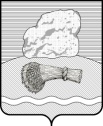 РОССИЙСКАЯ ФЕДЕРАЦИЯКалужская областьДуминичский районАдминистрация сельского поселения«СЕЛО МАКЛАКИ» ПОСТАНОВЛЕНИЕ«21»  сентября 2022 года 					                   № 52                                             Об обеспечении проведения мобилизации людских и транспортных  ресурсов на территории сельского поселения «Село Маклаки»Во исполнение Федеральных Законов РФ 31 мая 1996 года №61-ФЗ«Об обороне», 26 февраля 1997 года N 31-ФЗ «О мобилизационной подготовке и мобилизации в Российской Федерации», от 28 марта 1998 года N 53-ФЗ «О воинской обязанности и военной службе», Положения о призыве на военную службу по мобилизации от 13.06.1997 года № 706-34, Постановления Губернатора Калужской области № 423с от 23.12.1997 года, в целях устойчивого оповещения, сбора и поставки мобилизационных ресурсов, подлежащих передаче Вооруженным Силам Российской Федерации в условиях объявления мобилизации и в военное время, администрация сельского поселения «Село Маклаки»ПОСТАНОВЛЯЕТ:1. Оповещение о мобилизации людских и транспортных ресурсов на территории сельского поселения «Село Маклаки» муниципального района «Думиничский район» Калужской области, организовать путем вручения персональных повесток по месту жительства и месту работы граждан, пребывающих в запасе,  через штаб оповещения и пункт сбора администрации сельского поселения  «Село Маклаки» муниципального района «Думиничский район» Калужской области, частных нарядов руководителям организаций – поставщикам приписанной для военных нужд автотранспортной и другой техники и частным владельцам транспортных средств, расклейки в местах наибольшего скопления населения, приказа военного комиссара Сухиничского и Думиничского районов Калужской области «Об объявлении мобилизации».2. Для организованного оповещения граждан, пребывающих в запасе, подлежащих призыву на военную службу по мобилизации, и поставщиков техники на административной территории сельского поселения «Село Маклаки» муниципального района «Думиничский район» Калужской области создать штаб оповещения и пункт сбора в здании администрации сельского поселения «Село Маклаки», по адресу: Калужская область, Думиничский район, село Маклаки, д.93.3. Возложить на специалиста по воинскому учету в администрации  сельского поселения «Село Маклаки»  ответственность за организацию работы посыльных, своевременное оповещение граждан, пребывающих в запасе и организации взаимодействия администрации сельского поселения «Село Маклаки» с военным комиссариатом Сухиничского и Думиничского районов Калужской области.4. Утвердить список посыльных администрации сельского поселения «Село Маклаки» муниципального района «Думиничский район» Калужской области для оповещения граждан, пребывающих в запасе, и маршруты направлений для доставки повесток военного комиссариата по общей и выборочной мобилизации (приложение № 1).5. Утвердить функциональные обязанности ответственного за организацию работы посыльных, оповещение граждан, пребывающих в запасе и взаимодействия администрации сельского поселения «Село Маклаки» с военным комиссариатом (приложение № 2).6. Утвердить схему оповещения личного состава ШО и ПС администрации сельского поселения «Село Маклаки» муниципального района Думиничский район Калужской области (приложение №3).7. Контроль за исполнением настоящего Постановления оставляю за собой.8. Настоящее Постановление вступает в силу со дня его подписания.*Список посыльных корректируется при необходимости два раза в год. Глава администрации сельского поселения  «Село Маклаки»                     Л.И.КарпунинаСПИСОК ПОСЫЛЬНЫХСПИСОК СОПРОВОЖДАЮЩИХПриложение №2к постановлению администрации сельского поселения «Село Маклаки»от 21.09.2022 года   № 52Функциональные обязанности специалиста администрации – ответственного за организацию работы посыльных, оповещение граждан, пребывающих в запасе и взаимодействия администрации сельского поселения «СЕЛО МАКЛАКИ» с военным комиссариатомНа период проведения мобилизационных мероприятий специалист администрации сельского поселения «Село Маклаки» муниципального района «Думиничский район» Калужской областиОТВЕЧАЕТ:1. За организацию на территории сельского поселения «Село Маклаки» муниципального района «Думиничский район» Калужской области выполнения мероприятий по оповещению граждан, пребывающих в запасе, сбору и отправке мобилизационных ресурсов в военный комиссариат Сухиничского и Думиничского  районов Калужской области. 2. За подготовку документов по оповещению граждан, пребывающих в запасе, сбору и отправке мобилизационных ресурсов, расположенных на территории сельского поселения «Село Маклаки», для рассмотрения на заседаниях призывной комиссии администрации муниципального района «Думиничский район» Калужской области. В СВОЕЙ РАБОТЕ РУКОВОДСТВУЕТСЯ:Конституцией Российской Федерации;Законами Российской Федерации «О мобилизации», «О мобилизационной подготовке и мобилизации в Российской Федерации»;Положением о призыве граждан на военную службу по мобилизации;Положением о военно-транспортной обязанности;другими нормативными актами.ОБЯЗАН:1. При получении сигнала «Сбор» (устного или письменного распоряжения Главы администрации поселения) прибыть в здание администрации сельского поселения, доложить Главе администрации о прибытии и уточнить задачу.2. Организовать взаимодействие между военным комиссариатом и администрацией сельского поселения «Село Маклаки» муниципального района «Думиничский район» Калужской области, в целях выполнения задач, возложенных в период мобилизации на администрацию поселения и военный комиссариат. 3. Руководить работой посыльных администрации сельского поселения «Село Маклаки». Проводить в мирное время занятия с посыльными не реже одного раза в год. Инструктировать посыльных перед отправкой их с повестками по направлениям и маршрутам.4. Через посыльных периодически уточнять ход оповещения, сбора мобилизационных ресурсов для отправки их по назначению, контролировать выполнение руководителями организаций военно-транспортной обязанности.                5. Обеспечить безусловное выполнение закона «О мобилизационной подготовке и мобилизации в Российской Федерации» всеми руководителями предприятий и организаций, расположенных на территории сельского поселения «Село Маклаки», независимо от их организационно-правовых форм, форм собственности и ведомственной принадлежности.6. Вести учет мобилизованных в Вооруженные Силы РФ граждан, и граждан, пребывающих в запасе, остающихся на территории поселения.7. Вести сбор, изучение и анализ обстановки на территории поселения, предлагать Главе администрации поселения основные направления по координации совместной работы военного комиссариата и администрации сельского поселения, по выполнению поставленных задач.8.Совместно с участковым полиции принимать меры по пресечению правонарушений и массовых беспорядков, розыску граждан, пребывающих в запасе, не явившихся по повесткам военного комиссариата, и их доставку на пункт сбора поселения. 9.  Обеспечить сохранность мобилизационных документов, путем сверки их наличия по журналам учета. Хранить мобилизационные документы в несгораемых сейфах или в металлических шкафах.10. Готовить документы и другие сведения по оповещению, сбору и отправке мобилизационных ресурсов, расположенных на территории сельского поселения «Село Маклаки», для рассмотрения на заседаниях призывной комиссии администрации муниципального района «Думиничский район» Калужской области. 11. Не отлучаться с рабочего места без разрешения Главы администрации поселения. 12. Выполнять другие поручения Главы администрации поселения, связанные с мобилизацией людских и транспортных ресурсов в период мобилизации и в военное время.13. Выявлять граждан, пребывающих в запасе предназначенных в команды и партии, подлежащих призыву по мобилизации с последующим их направлением на пункты сбора отдела военного комиссариата.Ознакомлена:  ______________________________   _________________________       СХЕМА ОПОВЕЩЕНИЯПриложение №1к постановлению администрации сельского поселения «Село Маклаки»от 21.09.2022 года   № 52№п/пПункт назначенияВоинское званиеФИОМесто работы, должностьМесто жительстваТелефонКто оповещает1.с.МаклакирядовойКлимушин Игорь МихайловичНе работаетс.Маклаки, дом 87 кв 289106054667Начальник ШО и ПС2.д.ПолянарядовойЛузгачев Сергей ВикторовичХлудневский Щебеночный заводс.Маклаки, дом 8089300344592Помощник начальника штаба3.д.РяполовопрапорщикМишин Андрей НиколаевичНе работаетд.Ряполово, дом 20 кв 289208831393Помощник начальника сбора по отправке4.д.РассветпрапорщикМишин Андрей НиколаевичНе работаетд.Ряполово, дом 20 кв 289208831393Помощник начальника по отправке команд.№п/пПункт назначенияВоинское званиеФИОМесто работы, должностьМесто жительстваТелефонКто оповещает1.с.МаклакирядовойВолчков Василий СергеевичКФХ Волчков В.С.с.Маклаки, дом 71 кв 189605234675Начальник команды2.Д.Полянарядовой Савватеев Виктор АлександровичКФХ Савватеев А.В.д.Поляна,дом 2389109114557Начальник команды3.д.РяполоворядовойМеркулов Роман СергеевичРЖДд.Ряполово, дом 27 кв 2Начальник команды4.д.РассветрядовойМеркулов Роман СергеевичРЖДД.Ряполово, дом 27 кв 2Начальник командыПриложение №3к постановлению администрации сельского поселения «Село Маклаки»от 21.09. 2022года  №52 39